Цели:Расширить знания детей о войне; заинтересовать неизвестными историческими фактами; воспитывать уважение к защитникам Родины; развивать патриотические чувства и опыт нравственного поведения личности, побуждение интереса к истории своей страны.Совершенствовать духовно - патриотическое развитие суворовцев, сохранять и развивать чувства гордости за свою страну, воспитывать уважительное отношение к старшему поколению, памятникам войны, способствовать развитию мышления и познавательной активности.Слайд 1Блокада Ленинграда.Слайд 2БЛОКАДА ЛЕНИНГРАДА длилась с 8 сентября 1941 по 27 января 1944 г. (прорвана 18 января 1943) — 871 день.Слайд 3Блокада Ленинграда - это неслыханное испытание человека на человечность, достоинство, любовь к близким, сострадание, сердечность. Эти испытания были ежедневными, страшными, потому что голод представить вообще невозможно, не пережив его…Слайд 6Из тезисов немецкого доклада "О блокаде Ленинграда", 21 сентября Сначала мы блокируем Ленинград и разрушаем город артиллерией и авиацией... Весной мы проникнем в город... вывезем всё, что осталось живое, в глубь России или возьмём в плен, сровняем Ленинград с землёй и передадим район севернее Невы Финляндии.Слайд 7Тучи над городом встали... На момент установления блокады в городе находилось 2 миллиона 544 тысячи человек, в том числе около 400 тысяч детей. Кроме того, в пригородных районах, то есть тоже в кольце блокады, осталось 343 тысячи человек. В сентябре, когда начались систематические бомбардировки, обстрелы и пожары, многие хотели выехать, но пути уже были отрезаны.Слайд 11Дорога Жизни Для подвоза продовольствия и боеприпасов оставалась единственная коммуникация - по Ладожскому озеру. К началу войны оно было мало освоено и практически не изучено. ДОРОГА ЖИЗНИ.Слайд 12Работники дорожной службы ежедневно измеряли толщину льда на всём озере, но были не в силах ускорить его нарастание. 20 ноября толщина льда достигла 180 мм. На лёд вышли конные обозы…Слайд 14" Дорога жизни"Слайд 16Она - как легенда, как песня, как знамя. У этой дороги не будет конца - Она навсегда пролегла через память, Навеки прошла через наши сердца. Анатолий МолчановСлайд 17С 13 ноября 1941 года норма выдачи хлеба населению была снижена. Теперь рабочие и инженерно-технические работники получали по 300 граммов хлеба, все остальные - по 150. 20 ноября и этот скудный паёк пришлось урезать. Население стало получать самую низкую норму за всё время блокады - 250 граммов на рабочую карточку и 125 граммов - на все остальные. В Ленинграде начался голод.Слайд 18125 блокадных грамм Не шумите вокруг - он дышит, Он живой еще, он все слышит... Как из недр его вопли: "Хлеба!" - До седьмого доходят неба... Но безжалостна эта твердь. И глядит из всех окон - смерть. Анна АхматоваСлайд 23Город и его борьба Но город жил и боролся. Заводы продолжали выпускать военную продукцию. Голодные измученные люди находили в себе силы работать. Мужчины, женщины и подростки стояли у станков.Слайд 28«Ленинградская» симфония 9 августа 1941 года немцы обещали занять Ленинград. Ровно год спустя в несломленном городе состоялась премьера 7-й симфонии Шостаковича, которую впоследствии назовут "Ленинградской". Зал был полон - очереди за билетами в Большой зал городской филармонии были длиннее, чем в булочныеСлайд 31На момент установки блокады в городе находилось 2 миллиона 544 тысячи человек гражданского населения, в том числе около 400 тысяч детей. Кроме того, в пригородных районах (в кольце блокады) осталось 343 тысячи человек. В сентябре, когда начались систематические бомбардировки, обстрелы и пожары, многие тысячи семей хотели бы выехать, но пути были отрезаны.Слайд 33Маленькая записная книжкаСлайд 36Мемориальный комплекс Дневник Тани СавичевойСлайд 37Прорыв и снятие блокады К 27 января 1944 года войска Ленинградского и Волховского фронтов взломали оборону 18-й немецкой армии, разгромили её основные силы и продвинулись на 60 километров в глубину. Видя реальную угрозу окружения, немцы отступили. С освобождением Пушкина, Гатчины и Чудово блокада Ленинграда была полностью снята.Слайд 42За годы блокады погибло по разным данным от 400 тыс. до 1 млн. человек. Причем только 3% из них от бомбежек, артобстрелов и т.д., а остальные 97% от голода.Слайд 43"Разорванное кольцо" на Ладожском озере у Вагановского спускаСлайд 44Приморский парк Победы был заложен в октябре 1945 г. В честь морских военных побед. Арх. А.С.НикольскийСлайд 45Мемориальный ансамбль на Пискаревском кладбищеСлайд 46Ансамбль площади Победы. Монумент героическим защитникам Ленинграда 1974-75гг. Скульптор М.К. Аникушин, арх.С.Б. Сперанский, В.А.КаменскийСлайд 47Ансамбль площади ПобедыСлайд 49Героическая оборона Ленинграда - это массовый, всенародный подвиг.Слайд 50Блокадное объявление - предупреждение сохраняется в наши дни на Невском пр., - уже как памятная доска.Слайд 51Те, кто пережил блокаду, были обычными людьми. Они сумели совершить невозможное - пережить ледяной ад. И не только пережить, но и остаться людьми. Они уходят, и вместе с ними уходит история. От нас зависит, чтобы она не ушла навсегда.https://vk.com/photo715491274_457239985 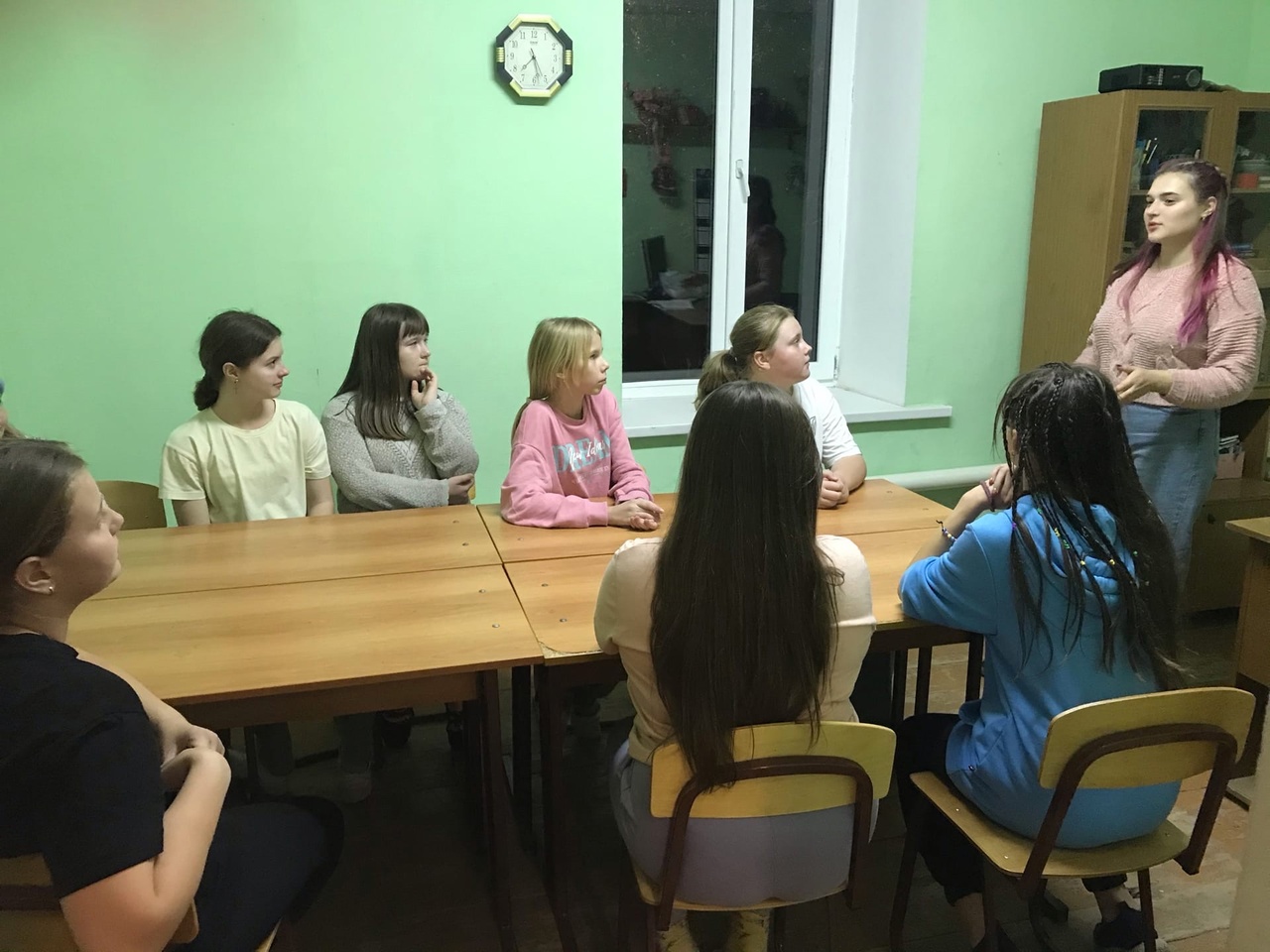 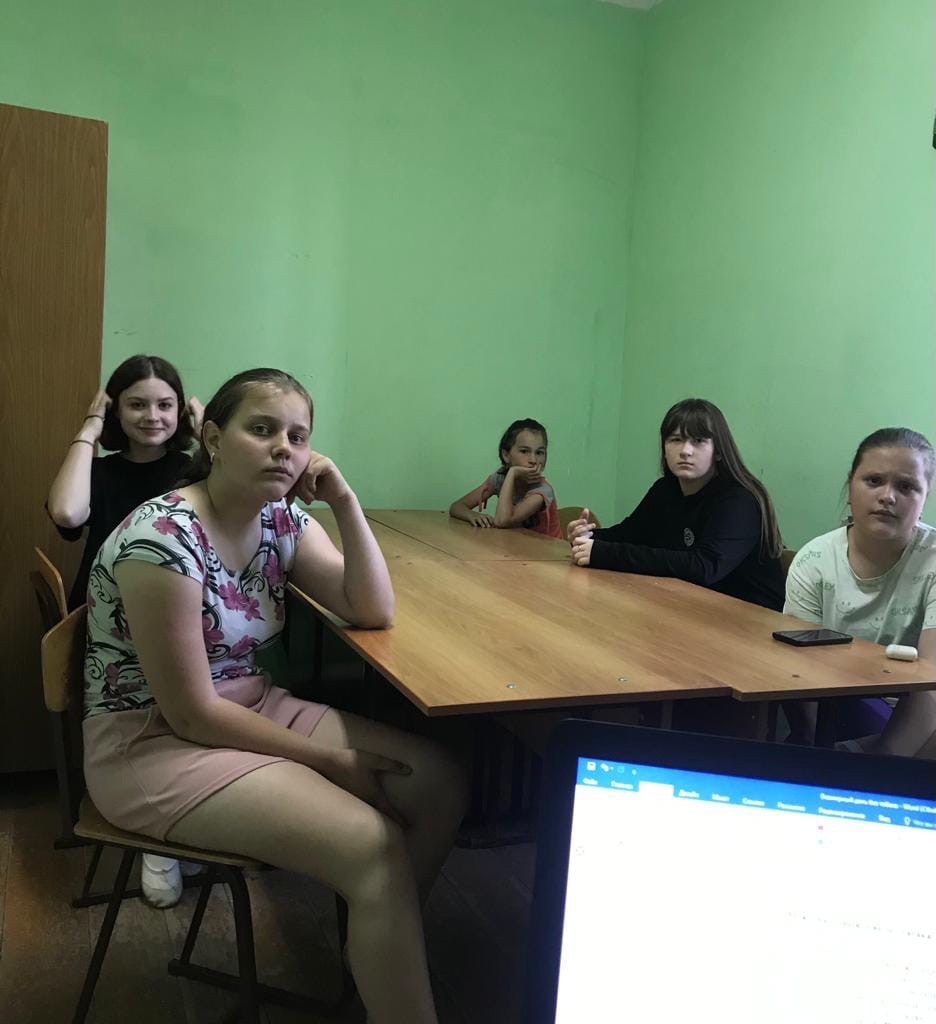 